Smoking in Pregnancy Challenge Group resource request form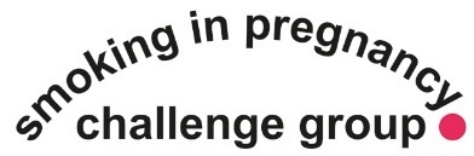 You can use this form to request physical copies of Smoking in Pregnancy Challenge Group resources. This form should be completed by service leads to order resources for the whole service.Please note: These resources should be ordered by maternity units and health visiting services to be used consistently across the service. If we get very small requests we may need to follow this up with your service manager. If you would like to order resources for your service, but do not work in a maternity unit please get in touch.Please email your completed form to admin@smokefreeaction.org.ukResourceResourceHow it should be usedHow it should be usedWho can orderWho can orderRequested (Y/N)You don’t need to tell us how many you want. We will calculate that using the info provided in the ‘Service information’ section below.CO Test your breath handout 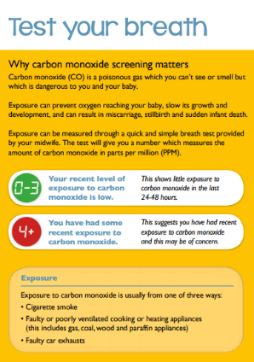 CO Test your breath handout Designed to inform pregnant women and families about the dangers of exposure to carbon monoxide during pregnancyTo be provided to all women at booking Polish and Romanian version available on requestDesigned to inform pregnant women and families about the dangers of exposure to carbon monoxide during pregnancyTo be provided to all women at booking Polish and Romanian version available on requestCan be ordered by midwifery services Can be ordered by midwifery services Carbon Monoxide Screening: advice for health professionals A5 leaflet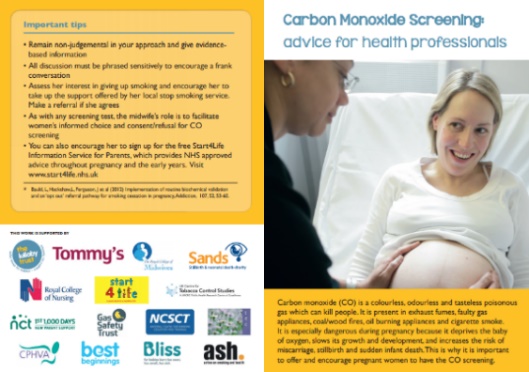 Carbon Monoxide Screening: advice for health professionals A5 leafletDesigned to provide health professionals with key info about carrying out CO screeningNot designed for service users1 per health professionalDesigned to provide health professionals with key info about carrying out CO screeningNot designed for service users1 per health professionalCan be ordered by midwifery servicesCan be ordered by midwifery servicesUse of electronic cigarettes before, during and after pregnancy: Key messages for health professionals working with pregnant women and their babies (A5)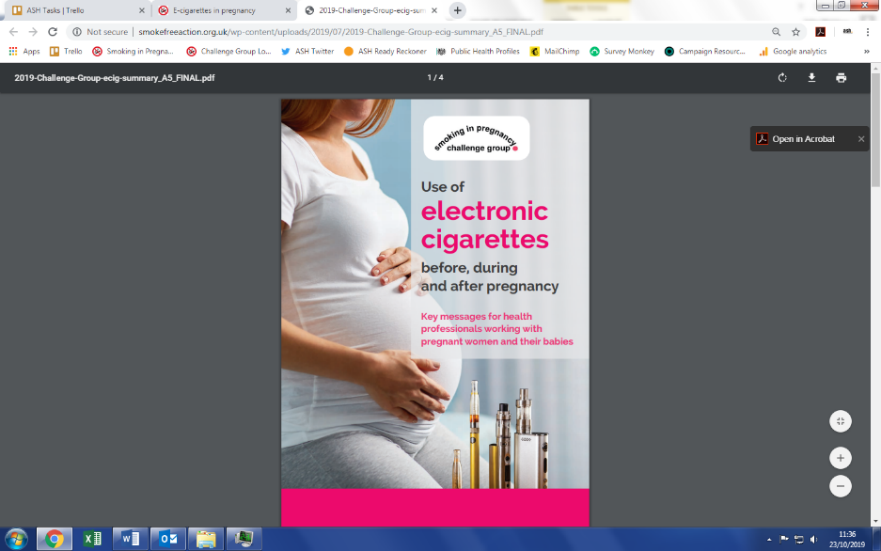 Use of electronic cigarettes before, during and after pregnancy: Key messages for health professionals working with pregnant women and their babies (A5)Designed to inform health professionals about the use of e-cigarettes in pregnancy and support conversations with pregnant women who are enquiring about e-cigarettesNot designed for service usersDesigned to inform health professionals about the use of e-cigarettes in pregnancy and support conversations with pregnant women who are enquiring about e-cigarettesNot designed for service usersCan be ordered by midwifery and health visiting servicesCan be ordered by midwifery and health visiting servicesE-cigarettes in pregnancy: Infographic for pregnant women and families (A5)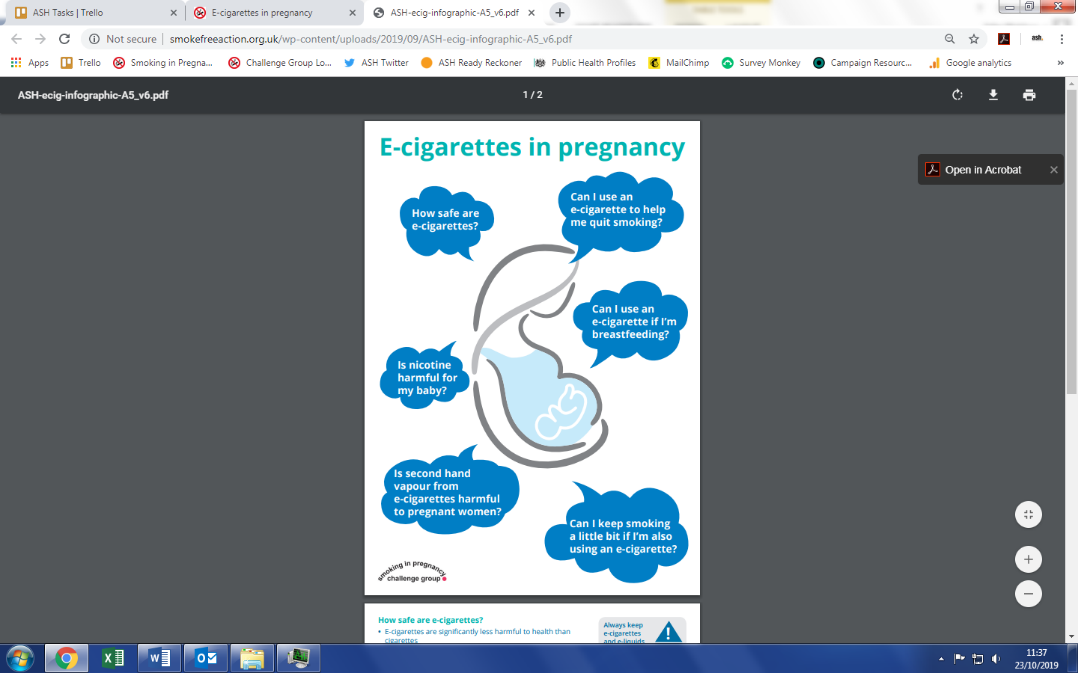 E-cigarettes in pregnancy: Infographic for pregnant women and families (A5)Designed to inform women and families about the use of e-cigarettes in pregnancy Can be given to service usersDesigned to inform women and families about the use of e-cigarettes in pregnancy Can be given to service usersCan be ordered by midwifery and health visiting services Can be ordered by midwifery and health visiting services Smoking and your baby: advice for parents (A5)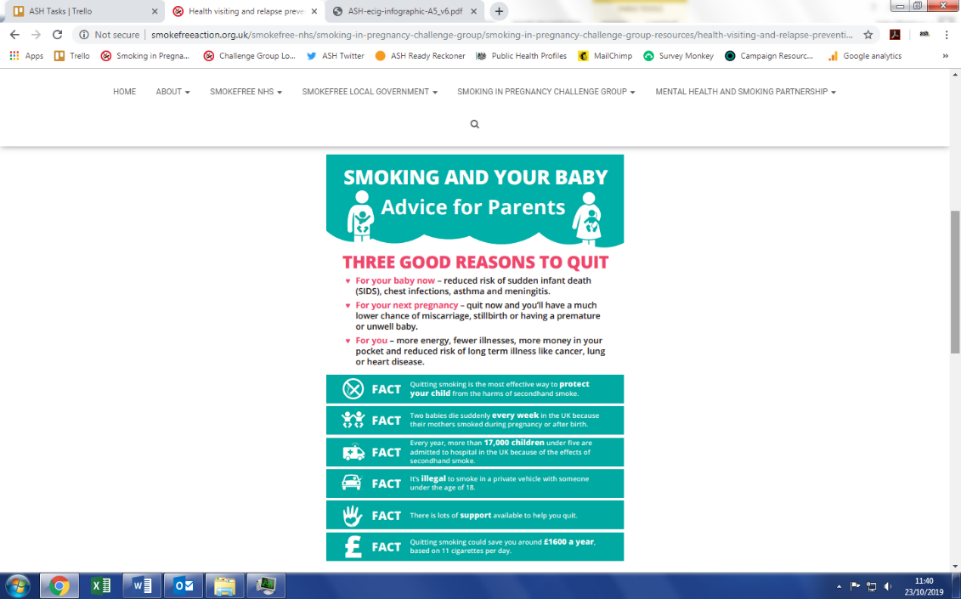 Smoking and your baby: advice for parents (A5)These should be used by health visitors to support conversations with women and families about the harms of smoking and secondhand smoke and the benefits of a smokefree homeCan be given to service usersThese should be used by health visitors to support conversations with women and families about the harms of smoking and secondhand smoke and the benefits of a smokefree homeCan be given to service usersCan be ordered by midwifery and health visiting services Can be ordered by midwifery and health visiting services Secondhand smoke postcards (2-sided)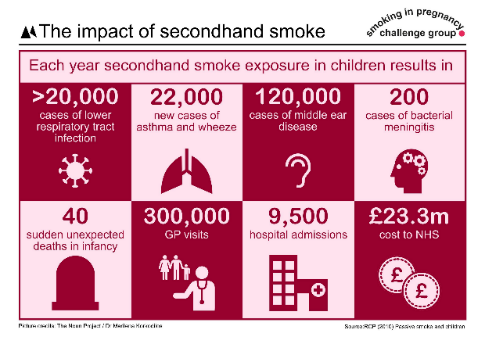 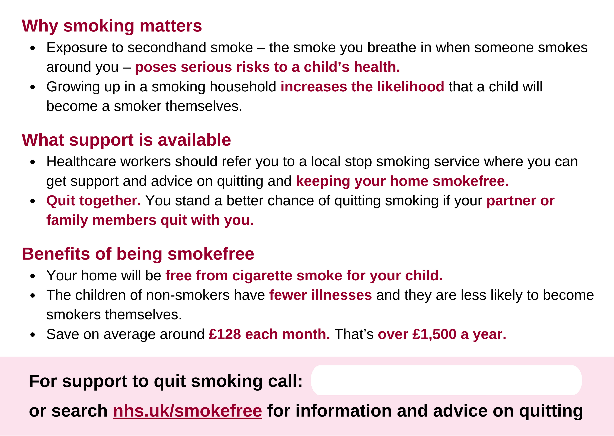 Secondhand smoke postcards (2-sided)These should be used directly with women and families as conversation aids or as handouts. They include messages targeted at women and families who have recently had a baby, are currently pregnant or are planning for another childIncludes 4 postcard variants with information about the harms of SHS exposure, the impact of smoking during pregnancy, what support is available and the benefits of being smokefreeThe postcards include space for professionals to write the phone number of the local stop smoking serviceCan be given to service usersThese should be used directly with women and families as conversation aids or as handouts. They include messages targeted at women and families who have recently had a baby, are currently pregnant or are planning for another childIncludes 4 postcard variants with information about the harms of SHS exposure, the impact of smoking during pregnancy, what support is available and the benefits of being smokefreeThe postcards include space for professionals to write the phone number of the local stop smoking serviceCan be given to service usersCan be ordered by midwifery and health visiting services Can be ordered by midwifery and health visiting services CURRENTLY OUT OF STOCKDelivering very brief advice postcard (2-sided) 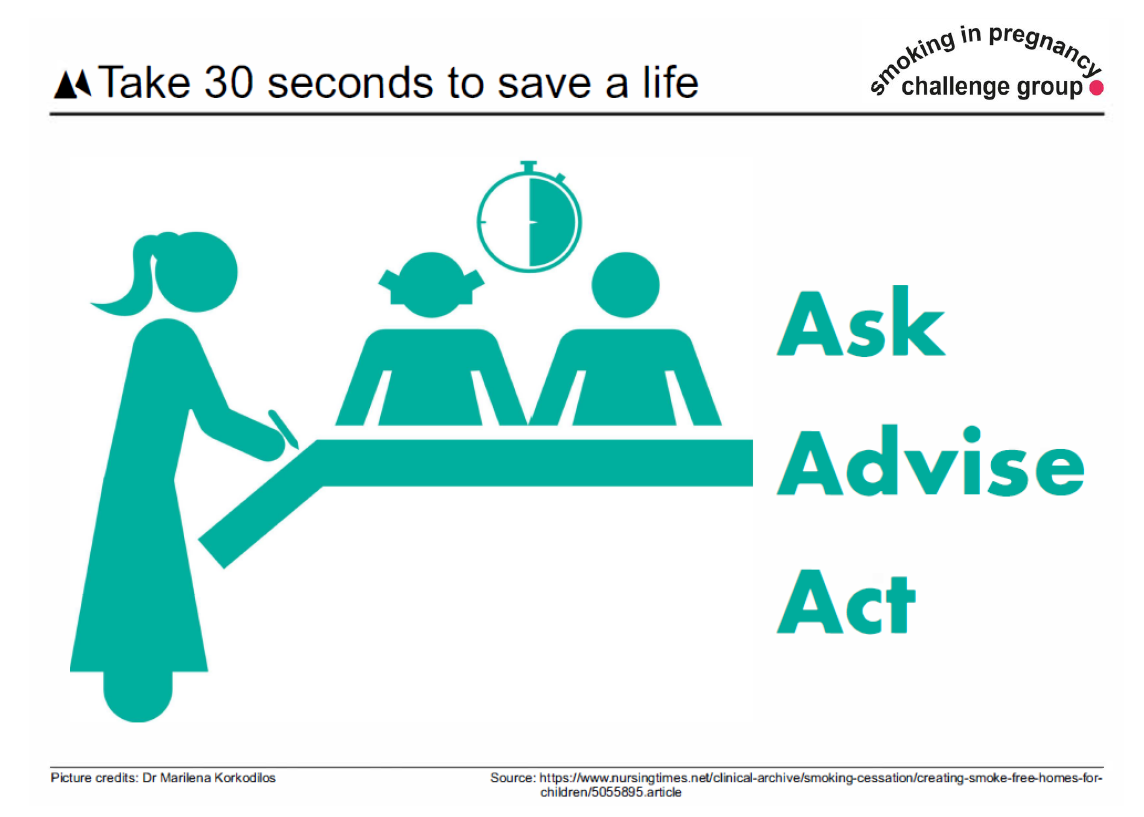 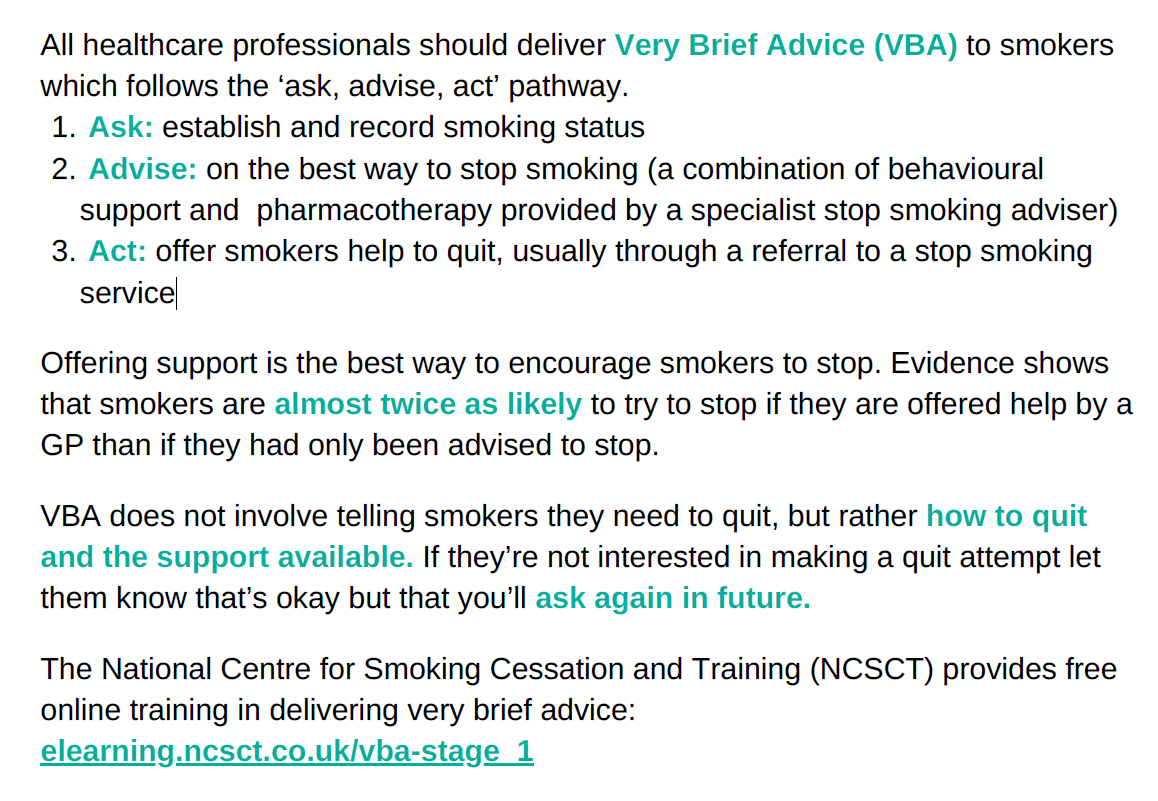 Delivering very brief advice postcard (2-sided) Designed as a training aid to inform health professionals about delivering very brief advice (VBA) to pregnant womenIncludes a link to free e-learning on VBA provided by the National Centre for Smoking Cessation and TrainingNot designed for service usersDesigned as a training aid to inform health professionals about delivering very brief advice (VBA) to pregnant womenIncludes a link to free e-learning on VBA provided by the National Centre for Smoking Cessation and TrainingNot designed for service usersCan be ordered by health visiting services Can be ordered by health visiting services Service information (ESSENTIAL) This helps us calculate how many resources your service will needService information (ESSENTIAL) This helps us calculate how many resources your service will needService information (ESSENTIAL) This helps us calculate how many resources your service will needService information (ESSENTIAL) This helps us calculate how many resources your service will needService information (ESSENTIAL) This helps us calculate how many resources your service will needService information (ESSENTIAL) This helps us calculate how many resources your service will needService information (ESSENTIAL) This helps us calculate how many resources your service will needNumber of births per yearNumber of births per yearSATOD rateSATOD rateNumber of staff who will use the resourcesNumber of staff who will use the resourcesDelivery Information (ESSENTIAL)Delivery Information (ESSENTIAL)Delivery Information (ESSENTIAL)Delivery Information (ESSENTIAL)Delivery Information (ESSENTIAL)Delivery Information (ESSENTIAL)Delivery Information (ESSENTIAL)NameEmailContact number Job titleOrganisationDelivery address